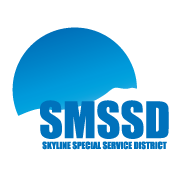 WATER ACCOUNT APPLICATION FORM / THIS FORM IS REQUIRED WITH EVERY PURCHASE AND OR TRANSFER OF ANY AND ALL PROPERTY WITHIN THE DISTRICT BOUNDARIES OF SKYLINE MOUNTAIN RESORT. THIS FORM MUST BE RETURNED PRIOR TO WATER SERVICE. APPLICATIONS WILL NOT BE ACCEPTED IF THE NECESSARY INFORMATION AND SIGNATURES ARE NOT PROVIDED, BELOW PROVIDES AN OVERVIEW OF MONTHLY CHARGES ASSIGNED FOR ALL LOTS. SMSSD GOES BY ACCOUNT NUMBERS NOT LOT NUMBERS.FULL TIME CONNECTION: This application is a request to connect to the Skyline Mountain Special Service District (“District”) water system. All connections must be made in accordance with the District’s rules and regulations, as may be amended from time to time. Failure to comply with the District’s rules and regulations is subject to penalties and fines. All fees are subject to the District’s current fee schedule. We will need this form back in a timely manner. The monthly water rate for connected users is $63 and includes 6000 gallons of usage. Non-connected monthly rate is $40.00. WATER CONNECTION FEE: $980.00 Members are responsible for all connections and lines from the meter box to their property.$1.00/1,000 gal. for 6001-10,000 gal.		$1.50/1,000 gal. for 10,001-15,000 gal.$2.00/1,000 gal. for 15,001-20,000 gal.	$3.00/1,000 gal. for 20,001 gal. and overThe following requirements are applicable for all water connections: Int: _______Applicant/Owner will install water service lines to the District’s system. All improvements from the meter are the property and responsibility of the property owner and must be in accordance to system code. Int:_____All improvements SHALL BE inspected by the District BEFORE being buried. If inspection is not made by the District, appropriate fines will be assessed, and service will not be available until the inspection can be made.Int: _______UPPER MTN / BIRCH CREEK FILL STATION ACCESS: $13.00 per month *developed lot. $7.00 per month non-developed lot. (Developed lot: Permanent Structure, cistern/septic tank, electrical connection.)PROPERTY OWNERS INFORMATIONName:_____________________________________________________Lot #: ___________Phone:____________________________E-Mail Address _______________________________________Mailing Address: __________________________ _______________________________City: _________________________________State:________ Zip Code_____________________________________________________________	_______________________Owner Signature						DateDo Not Fill out Section Below this Line – For Official Use Only____________________________________________________________________________________Account No:______________________Received By: _________________  Date Received:_____________For Engineers Use Only: Approved (   ) By:______ Not Approved (   ) By: _________________For District Use Only: Approved (  ) By: _________Not Approved (   ) By: _________________Fees Paid:_____________   Date:  _____________ Approved SMSSD: ________ Date:_______________SMSSD : 1-435-469-1661 : 2201 SMR Fairview, Utah 84629 :  SMSSD2013@gmail.com  : SMSSDUTAH.COM  	Rev. 09.01.18